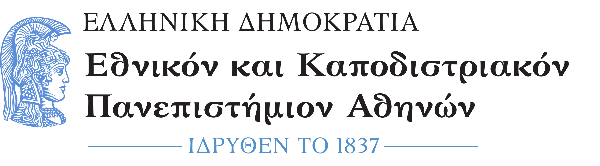 	Φιλοσοφική ΣχολήΤμήμα Φιλοσοφίας-Παιδαγωγικής-Ψυχολογίας	Email: secr@ppp.uoa.gr				  					 	Δηλώσεις μαθημάτων εαρινού εξαμήνου ακαδημαϊκού έτους 2023-2024 Οι δηλώσεις μαθημάτων του εαρινού εξαμήνου ακαδ. έτους 2023-2024, θα υποβληθούν μέσω web, από τη διεύθυνση : http: //my-studies.uoa.grΗ προθεσμία υποβολής δηλώσεων ορίζεται από Δευτέρα 22 Απριλίου 2024 έως και τη Δευτέρα 20 Μαίου 2024.Για την παραλαβή των συγγραμμάτων τα ίδια μαθήματα θα πρέπει να δηλωθούν και στην ιστοσελίδα www.eudoxus.grΜετά το πέρας της ως άνω ημερομηνίας, ΟΥΔΕΜΙΑ δήλωση ή αλλαγή επί της δήλωσης θα γίνεται δεκτή από τη Γραμματεία. Διευκρινίσεις: Οι φοιτήτριες και οι φοιτητές υποχρεούνται να δηλώσουν μέσω web (http://my-studies.uoa.gr) όλα τα μαθήματα τα οποία παρακολουθούν και επιθυμούν να εξεταστούν. Οι φοιτήτριες και οι φοιτητές μπορούν να μεταβάλλουν (τροποποιήσουν ) τη δήλωσή τους όσες φορές επιθυμούν μέχρι και τη λήξη της προθεσμίας υποβολής των δηλώσεων. Επισημαίνεται ότι, οποιαδήποτε είσοδος στο σύστημα για επανέλεγχο ή τροποποίηση, ακυρώνει αυτόματα την υπάρχουσα δήλωση γι αυτό θα πρέπει να επαναληφθεί η δήλωση και να οριστικοποιηθεί. Η δήλωση εμφανίζεται στο ιστορικό δηλώσεων μετά την οριστικοποίηση από την Γραμματεία.Προϋποθέσεις: Επί πτυχίω φοιτητές- έως εξήντα (60) μαθήματα χειμερινού και εαρινού εξαμήνου 